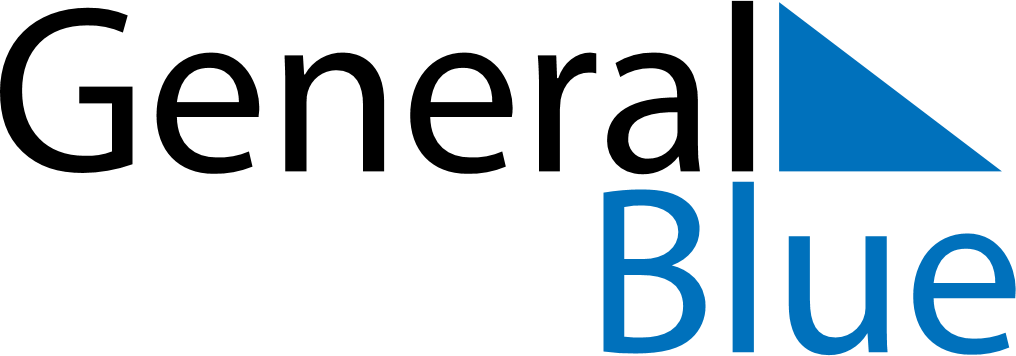 Weekly CalendarMarch 29, 2027 - April 4, 2027Weekly CalendarMarch 29, 2027 - April 4, 2027Weekly CalendarMarch 29, 2027 - April 4, 2027Weekly CalendarMarch 29, 2027 - April 4, 2027Weekly CalendarMarch 29, 2027 - April 4, 2027Weekly CalendarMarch 29, 2027 - April 4, 2027Weekly CalendarMarch 29, 2027 - April 4, 2027MondayMar 29MondayMar 29TuesdayMar 30WednesdayMar 31ThursdayApr 01FridayApr 02SaturdayApr 03SundayApr 04AMPM